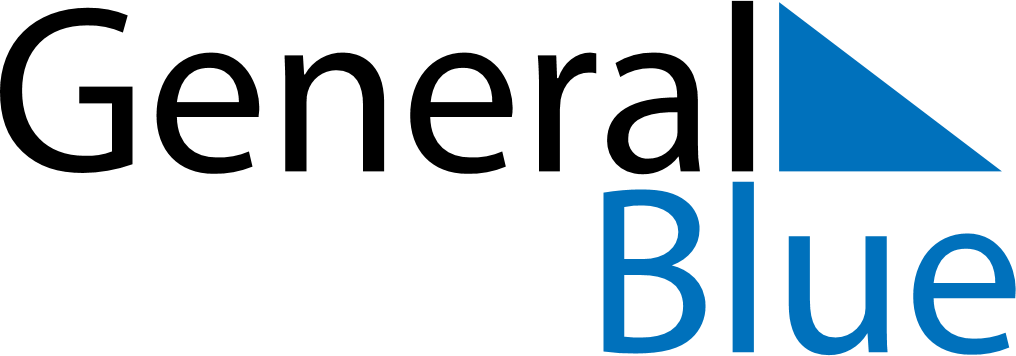 December 1966December 1966December 1966December 1966December 1966SundayMondayTuesdayWednesdayThursdayFridaySaturday12345678910111213141516171819202122232425262728293031